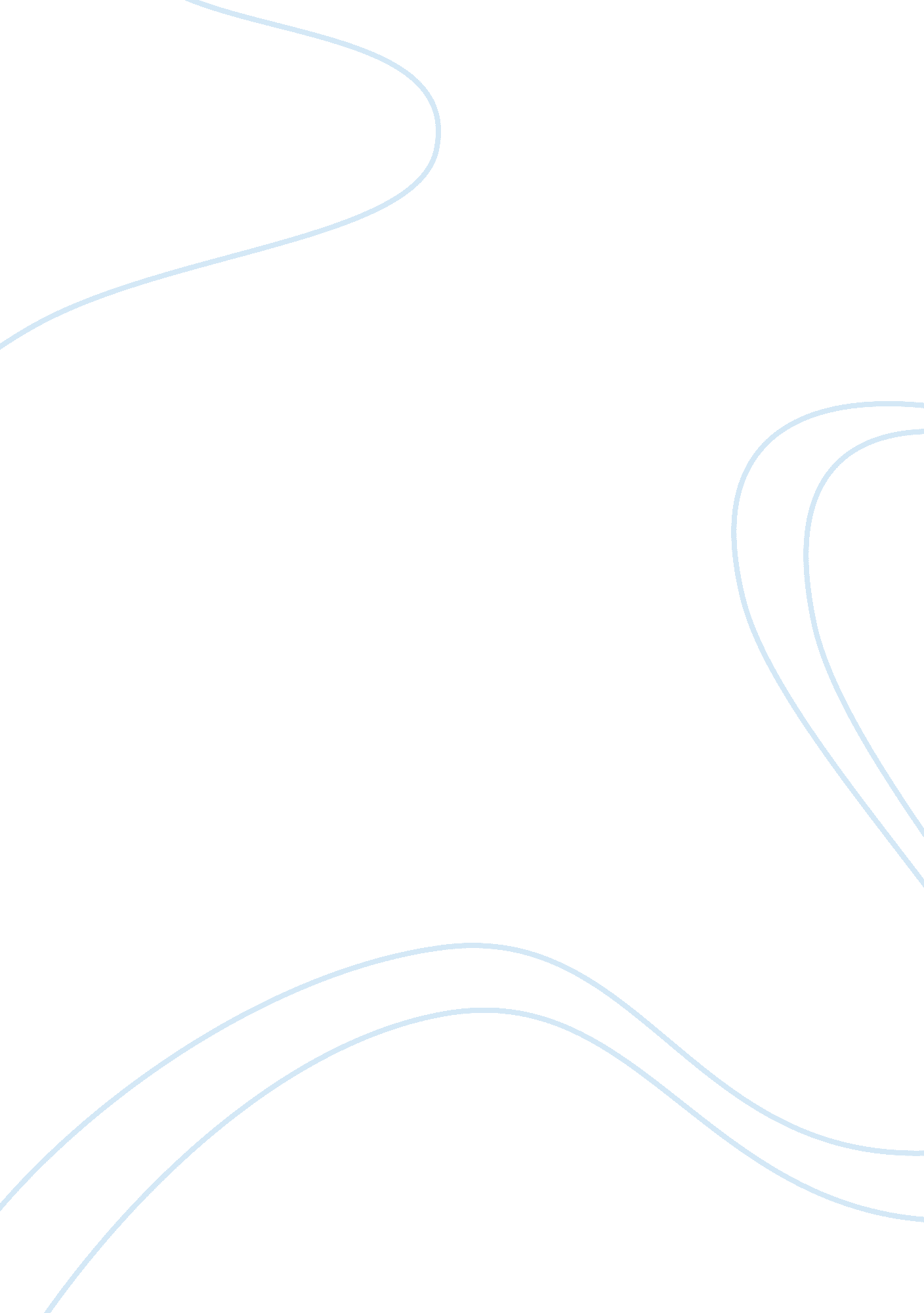 Yale school of businessBusiness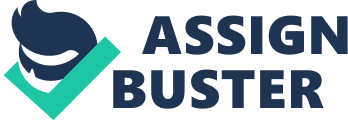 ﻿ 
“ The real leader has no need to lead—he is content to point the way” (Henry Miller) 
Being a dentist graduated from the USC School of dentistry, I have been taught through the extensive strategy of problem based learning and have extensive experience in working with teams. I realize the importance of opportunity the team work provides for the synergistic combination of ideas and abilities and thoroughly understands the organizations, teams, networks and the complex nature of leadership. I have been practicing dentistry as a managing dentist for more than six years now and I am proud to state that I have always been a full time dentist, trying my best to improve the quality of life of different people. 
I have worked for two different corporations, western dental services. These experiences have verified to be extremely enlightening and have reinforced my ability to lead as the job is extremely challenging and dynamic and includes working together with many different kinds of individuals. Moreover I understood the complex nature of leadership through my interaction with dental directors and corporate management structure. Through my work, I have learnt to be a leader, to be the best dental care provider, to lead the staff through training and teach them leadership so they could maximize revenues and profit for the corporation. I believe that a dentist requires being an extremely skilled psychologist, a physician, a business administrator, but on top of all an organizer and a good communicator. Due to this experience, I have discovered that Dentistry just doesn’t revolve around the Dentist, but actually is an occupation supported by the talent of multi-disciplined people operating in thoroughly assembled teams. Simply with such a tactic can individual offer skillful, knowledgeable and safe health assistance for the community. 
As a dentist the whole operation acts as a team, and being a managing dentist I am the leader of the team who set forth the standard and guidelines for the office in order to build a systematic and organized one. The community of Yale school of business brings together different individuals with different interests and backgrounds that also have a mutual dedication to comprehend the broad effect business choices can have. I believe I have the right experience and exposure to deal with the intricacies of this degree. 
What motivates me to be a part of this esteemed college is that it has the perfect facilities required for polishing my skills and will offer me with a solid platform. If given a chance to study at this college, I will leave no stone unturned to prove my worth, to contribute socially, academically and to bring laurels to this reputable institution. I am looking ahead with immense eagerness to the challenges that lay ahead for me in the Yale School of Business. 

Work cited: 
Miller, Henry. The Wisdom of the Heart. New York: New Directions, 1960. Print. 